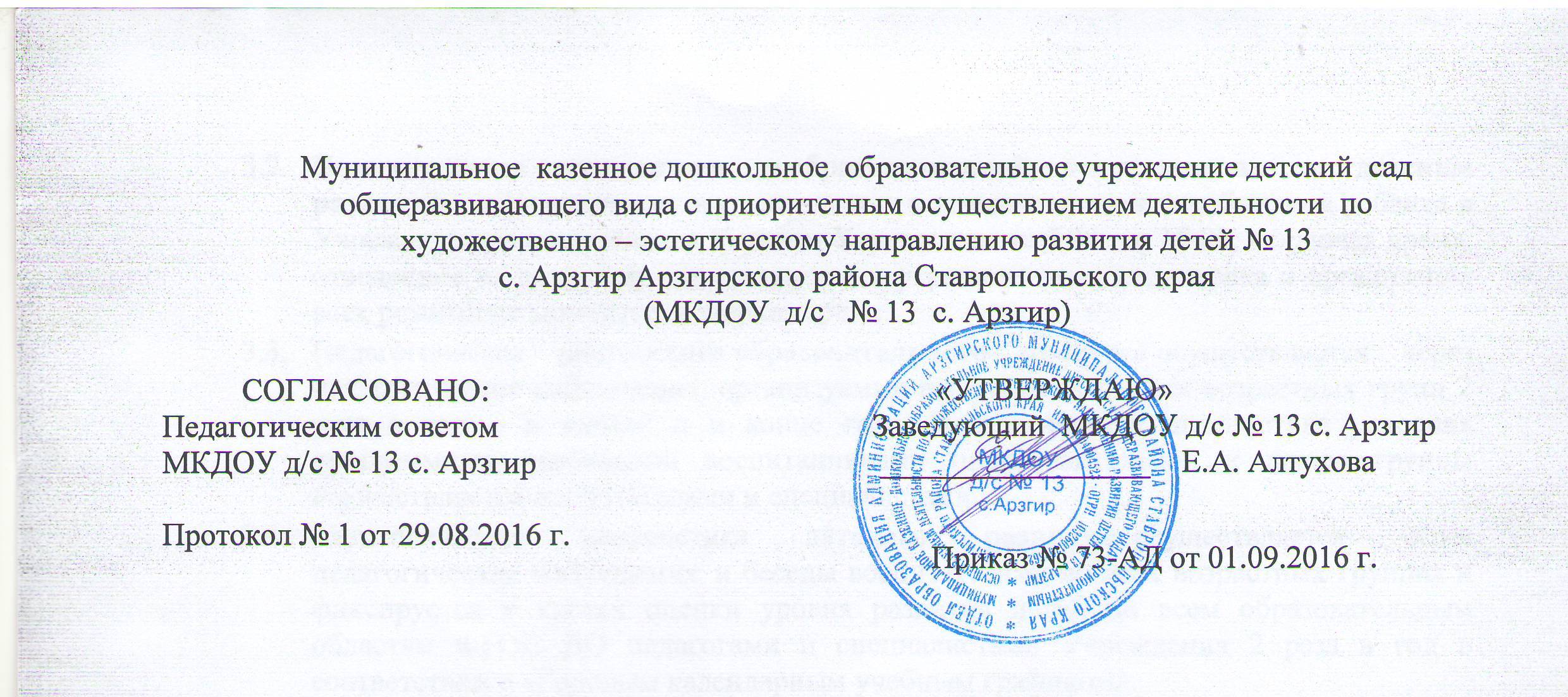 Положениео бесплатных дополнительных образовательных услугах в МКДОУ д/с № 13 с. АрзгирОбщие положенияНастоящее  Положение разработано для муниципального казенного дошкольного  образовательного  учреждения  детского  сада  общеразвивающего  вида  с  приоритетным  осуществлением  деятельности по  художественно-эстетическому  направлению  развития   детей  № 13 с. Арзгир  Арзгирского  района  Ставропольского  края (далее по тексту - Учреждение) в соответствии с Федеральным Законом   «Об образовании в РФ» и другими законодательными актами  в сфере образования.Бесплатные дополнительные образовательные услуги организуются и проводятся в форме кружков  для детей, посещающих Учреждение Цель работы кружков -  развитие индивидуальных и творческих способностей у воспитанников Учреждения в разных видах деятельности.Основанием работы кружка является:социальный заказ (опрос родительского сообщества);заявление родителей или лиц их заменяющих (законных    представителей)  воспитанников детского сада;специальные помещения;приоритетное направление деятельности Учреждения - художественно-эстетическое.Кружки не являются платными, проводятся в рабочее время руководителями кружков.Основные задачиРазвитие индивидуальных и творческих способностей детей.Сохранение и укрепление здоровья дошкольников.Оказание бесплатных дополнительных услуг по желанию родителей в рамках образовательной программы Учреждения.Просветительская работа среди родительского сообщества.Организация   работы кружков.В начале каждого учебного года проводится социальный опрос на предмет выявления социального заказа родителей (их законных представителей) на представление учреждением бесплатных образовательных услуг.Руководители кружков назначаются заведующим Учреждения согласно штатного расписания.Расписание работы кружков составляет старший воспитатель.Руководители кружков организуют деятельность в соответствии с направлением деятельности кружка, на основании выбранной программы дополнительного образования, которая не должна дублировать основную образовательную программу учреждения.Возраст детей, охваченных кружковой деятельностью – от 3 до 7 лет.Деятельность кружков проводится в специально оборудованных помещениях: музыкальный зал, физкультурный зал, экологическая комната, изостудия. Руководители кружков организовывают свою деятельность посредством следующих форм:Организованные занятия;Экскурсии;Тематические прогулки;Индивидуальные занятия;Выставки;Концерты;Развлечения, досуги;Участие в различного уровня конкурсах;Выступления на собраниях, концерты, информация на сайте Учреждения для родителей (их законных представителей).Руководители кружков предоставляют отчеты о результатах деятельности кружка в конце  года на заседании итогового педагогического совета.Контроль за деятельностью кружков осуществляет заведующий и старший воспитатель Учреждения.ДелопроизводствоПерспективный план работы на текущий год или дополнительная образовательная программа (авторская, адаптированная). Список детей, заверенный заведующим Учреждения.Табель посещаемости воспитанников.Заявление от родителей.Результаты педагогической диагностики за время ведения кружка.Отчет о результатах  деятельности кружка.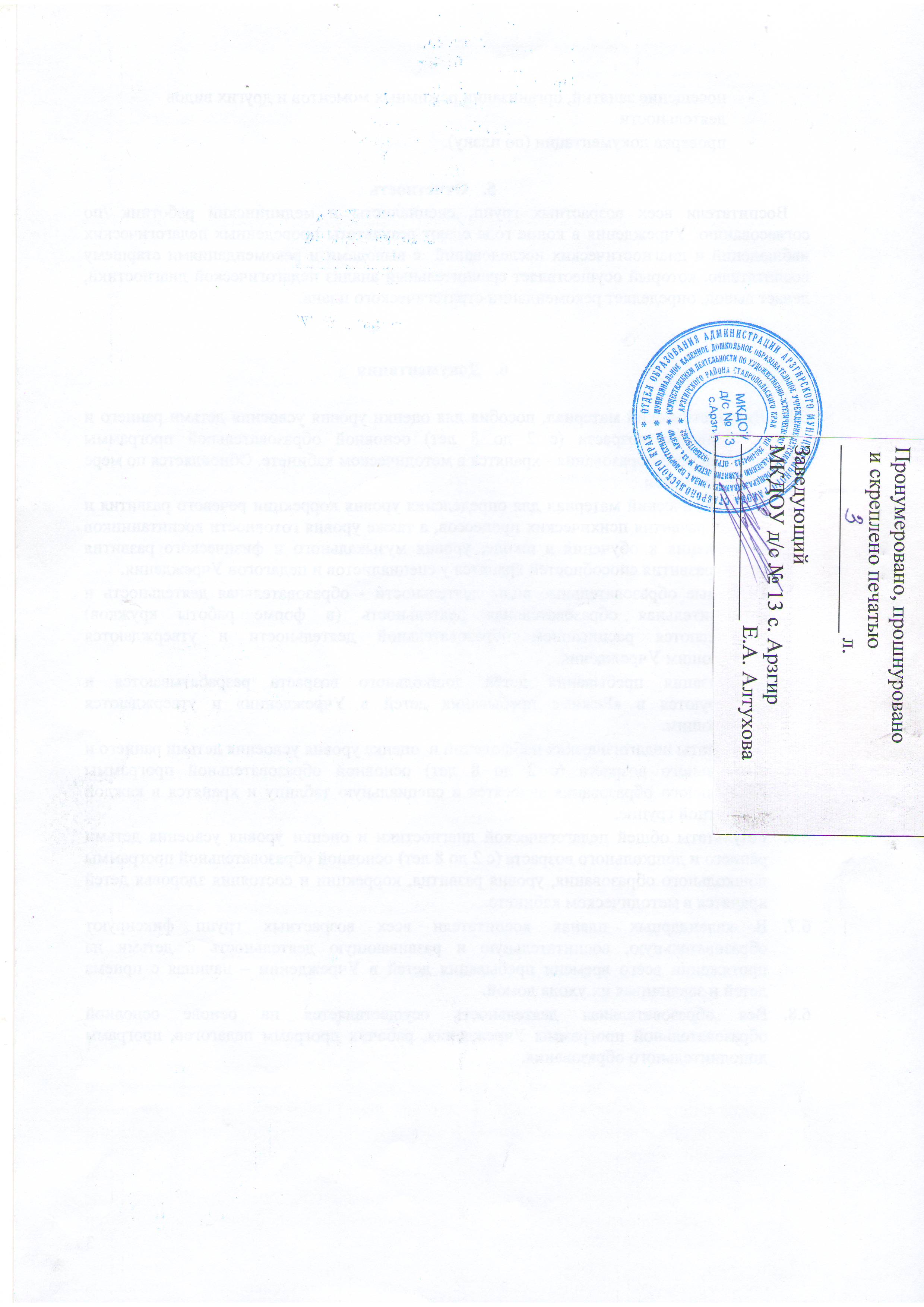 